PENELITIAN SKRIPSIPENERAPAN PENDEKATAN SAINTIFIK MELALUI MODEL PEMBELAJARAN BERBASIS PENEMUAN UNTUK MENINGKATKAN HASIL BELAJAR SUBTEMA LINGKUNGAN TEMPAT TINGGALKUStudi Kurikulum 2013 ini dengan Pendekatan Penelitian Tindakan Kelas Pada Siswa Kelas IV Sekolah Dasar Negeri Kukupu 3 Kota Bogor Semester Genap Tahun Pelajaran 2017/2018Diajukan Untuk Memenuhi Salah Satu Syarat Mengikuti Ujian Sarjana Pendidikan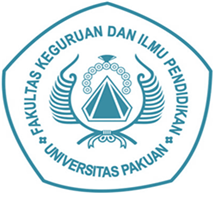 OlehVirni Sahna Saefi037114256PROGRAM STUDI PENDIDIKAN GURU SEKOLAH DASARFAKULTAS KEGURUAN DAN ILMU PENDIDIKAN UNIVERSITAS PAKUAN BOGOR 2018